
АДМИНИСТРАЦИЯ КРАСНОСЕЛЬКУПСКОГО РАЙОНА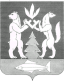 ПОСТАНОВЛЕНИЕ«01» февраля 2023 г                                                                                          № 21-Пс. КрасноселькупОб изменении адреса объекту адресацииНа основании заявления об изменении адреса объекту адресации от муниципального казенного учреждения «Комитет по управлению капитальным строительством» от 27.01.2023 № 153-03/01-07/796, в соответствии с Федеральным законом от 06.10.2003 № 131-ФЗ «Об общих принципах организации местного самоуправления в Российской Федерации», Федеральным законом от 28.12.2013 № 443-ФЗ «О федеральной информационной адресной системе и о внесении изменений в Федеральный закон «Об общих принципах организации местного самоуправления в Российской Федерации», постановлением Правительства Российской Федерации от 19.11.2014 № 1221 «Об утверждении Правил присвоения, изменения и аннулирования адресов», постановлением Администрации Красноселькупского района от 22.04.2022 № 115-П «Об утверждении Административного регламента по предоставлению муниципальной услуги «Присвоение адреса объекту адресации, изменение и аннулирование такого адреса» на территории муниципального округа Красноселькупский район Ямало-Ненецкого автономного округа», руководствуясь Уставом муниципального округа Красноселькупский район Ямало-Ненецкого автономного округа, Администрация Красноселькупского района постановляет:1. Изменить сооружению с кадастровым номером 89:07:010101:11582 адрес: Российская Федерация, Ямало-Ненецкий автономный округ, муниципальный округ Красноселькупский район, село Красноселькуп, территория Промышленная зона, сооружение 2, на следующий адрес: Российская Федерация, Ямало-Ненецкий автономный округ, муниципальный округ Красноселькупский район, село Красноселькуп, улица Промышленная, сооружение 9, согласно схеме в приложении к настоящему постановлению.2. Отделу архитектуры и градостроительства:2.1. внести информацию о присвоении адреса в Федеральную информационную адресную систему в течение 3 рабочих дней с момента его регистрации;2.2. разместить настоящее постановление в государственной информационной системе обеспечения градостроительной деятельности Ямало-Ненецкого автономного округа.3. Опубликовать настоящее постановление в газете «Северный край» и разместить на официальном сайте муниципального округа Красноселькупский район Ямало-Ненецкого автономного округа.4. Настоящее постановление вступает в силу со дня его внесения в Федеральную информационную адресную систему.Глава Красноселькупского района	                 	                                  Ю.В. ФишерПриложение к постановлению Администрации                   Красноселькупского районаот «01» февраля 2023 г. № 21-ПСхема местоположения сооружения, расположенного по адресу: Российская Федерация, Ямало-Ненецкий автономный округ, муниципальный округ Красноселькупский район, село Красноселькуп, улица Промышленная, сооружение 9.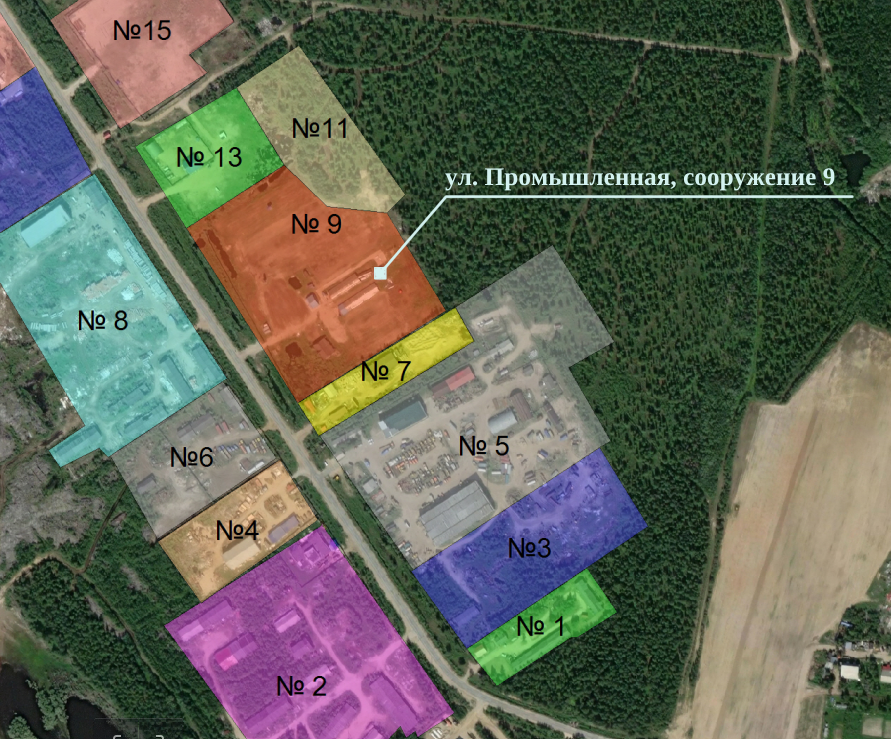 